LAPORAN AKHIR PENELITIAN SAINS TEKNOLOGI DAN SENIUNIVERSITAS SRIWIJAYATRILEMMA ATAU QUADRILEMMA KEBIJAKAN MONETER DI INDONESIA 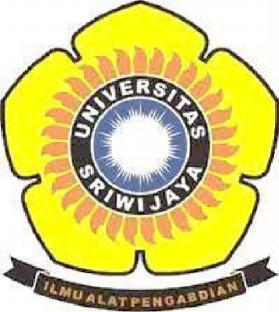 Oleh:Nama Ketua		: Sri Andaiyani, S.E, M.S.ENIDN 			: 0027019302Nama Anggota 	: Ariodillah Hidayat, S.E.,M.SiNIDN 			: 0011097606Nama Anggota 	: Fida Muthia, S.E, M.ScNIDN			: 8862150017			Anggota Mahasiswa	: Al Qodri (01021381722179)  Dina Marlina (0102138172289)  Achmad Trisno Jati (01021281823048)  Naura Ilgalia Putri (01021181823021)Dibiayai dari:Anggaran DIPA Badan LayananUmumUniversitas Sriwijaya tahun anggaran 2020No.SP DIPA-023.17.2.677515/2020, Revisi ke 01 tanggal 16 Maret 2020Sesuai dengan SK RektorNomor : 0684/UN9/SK.BUK.KP/2020Tanggal 15 Juli 2020JURUSAN EKONOMI PEMBANGUNANFAKULTAS EKONOMIUNIVERSITAS SRIWIJAYA2020KATA PENGANTARPuji syukur tim peneliti panjatkan kehadirat Allah SWT, yang atas rahmat-Nya maka peneliti dapat menyelesaikan penyusunan laporan akhir kegiatan penelitian yang berjudul “Trilemma Atau Quadrilemma Kebijakan Moneter Di Indonesia”. Laporan ini dibuat sebagai output dari Penelitian Kompetitif. Dalam penulisan makalah ini penulis menyampaikan ucapan terimakasih yang tak terhingga kepada pihak-pihak yang membantu dalam menyelesaikan penelitian ini.Terimakasih kepada Universitas Sriwijaya yang telah mendanai penelitian ini dengan dana DIPA LPPM unsri.	Akhirnya peneliti berharap semoga Allah memberikan imbalan yang setimpal pada mereka yang telah memberikan bantuan, dan dapat menjadikan semua bantuan ini sebagai ibadah, Amiin Yaa Robbal ‘Alamiin. Dalam Penulisan laporan ini peneliti merasa masih banyak kekurangan-kekurangan baik pada teknis penulisan maupun materi, mengingatakan kemampuan yang dimiliki penulis. Untuk itu kritik dan saran dari semua pihak sangat penulis harapkan demi penyempurnaan pembuatan laporan ini.Palembang, November 2020Tim PenelitiLEMBAR PENGESAHANLaporan penelitian Sains Teknologi dan SeniMengetahui,						Indralaya, 28 November 2020Dekan								Ketua PenelitiProf. Dr. Mohamad Adam, M.E					Sri Andaiyani, S.E.,M.S.ENIP 196706241994021002					NIP 199301272019032022Menyetujui,				     Ketua LPPM UNSRISamsuryadi, M.Kom.,Ph.DNIP 197102041997021003SURAT PERNYATAAN Yang bertandatangan dibawah ini :Nama Ketua		: Sri Andaiyani, S.E.,M.S.ENIP/NIPUS		: 199301272019032022NIDN/NIDK		: 0027019302Pangkat/Golongan	: Penata Muda tk.1/IIIbJabatan Fungsional	: Asisten AhliAlamat			: Jl. Insp Marzuki Lr Damai III No.2296 Pakjo Palembang Dengan ini menyatakan bahwa laporan penelitian saya dengan judul “Trilemma atau Quadrilemma Kebijakan Moneter di Indonesia” dalam skema penelitian sains, teknologi dan seni tahun anggaran 2020 bersifat Original, belum pernah dilakukan sebelumnya dan belum pernah dibiayai oleh lembaga atau sumber dana lain. Bilamana dikemudian hari ditemukan ketidaksesuaian dengan pernyataanini, maka saya bersedia dituntut dan diproses sesuai dengan ketentuan yang berlaku dan mengembalikan seluruh biaya penelitian yang sudah diterima ke kas Negara dan bersedia menerima sanksi yang diberlakukan.Demikian pernyataan ini dibuat dengan sesungguhnya dan dengan sebenar-benarnya.							Palembang, November 2020								Yang Menyatakan,								(Sri Andaiyani, S.E.,M.S.E)								NIP 199301272019032022		DAFTAR ISIHalamanHalaman Judul	 iKata Pengantar	 iiHalaman Pengesahan	 iiiSurat Pernyataan Orisinalitas	 ivDaftar Isi	 vIdentitas Pengusul	viiAbstrak	 1BAB I Pendahuluan	 21.1 Latar Belakang	 21.2 Perumusan Masalah	 51.3 Tujuan Penelitian	 6BAB II Tinjauan Pustaka	 72.1 State of The Art	 72.2 Roadmap Penelitian 	 11BAB III Metode Penelitian	 123.1 Data dan Sumber Data	 123.2 Model Empiris	 14BAB IV Hasil Penelitian 	 164.1 Hasil Penelitian	 16Bab V Kesimpulan Dan Saran	 24Daftar Pustaka	 25Lampiran	 27DAFTAR TABELTabel 1. Statistik Deskriptif	 17Tabel 2 Trilemma atau Qudrilemma Estimation	 19Tabel 3 Trilemma atau Qudrilemma Estimation, split sample	 21DAFTAR GAMBARGambar 1.The Trilemma 	 2Gambar 2 Cadangan Internasional	 4Gambar 3.Indeks Stabilitas Nilai Tukar 	 8Gambar 4 Optimasi 2 dimensi	 9Gambar 5 Roadmap Penelitian 	11Gambar 6 Reegression Fitted Value	20IDENTITAS PENGUSULKetua PengusulPenelitiam dalam 5 Tahun TerakhirPublikasi Artikel Ilmiah Dalam Jurnal dalam 5 Tahun TerakhirPemakalah Seminar Ilmiah (Oral Presentation) dalam 5 Tahun TerakhirPengabdian Kepada MasyarakatAnggotaNama lengkap		: Ariodillah Hidayat, S.E, M.Si.Pekerjaan			: Dosen Fakultas Ekonomi Universitas SriwijayaTempat/ tanggal lahir	: Palembang 11 September 1976Alamat			: Jl. Ki Gede Ing Suro Lr. Cahya Bulan Palembang Telp			: 0711-8313131 / 0819-7886111Jenis kelamin		: Laki-lakiPangkat/Golongan	: Asisten Ahli/III/bNIP			: 197609112014091003   Kegiatan penelitian yang pernah dilakukan 2002-2019Anggota 2Publikasi Artikel Ilmiah Dalam Jurnal dalam 5 Tahun TerakhirIDENTITAS USULANAbstractThe objective of this study is to test the trilemma and the quadrilemma monetary policy using Indonesia data with covering years 1983 – 2017. The research suggest that the monetary independence and capital account openness might have been more passionately pursued by Bank Indonesia for testing the trilemma; while testing of the quadrilemma, the concentration seems to have shifted to take a middle position within each policy objectives. In this study, the full sample period is split in three subsamples: 1983-2017, 1983 – 1999 and 2000 – 2017. The methodology used in this research is ordinary least square. Our findings show that the policy might have shifted from exchange rate stability, capital account openness and foreign reserves in the first subsample to other four policy objectives in the second subsample. It indicates that foreign reserve plays as fourth objective leading the central bank to achieve at the same time the three “impossible” goals. Therefore, taking into account foreign reserve as a monetary policy objective is deserved. Adequacy of reserves could higher our capacity to prevent or mitigate external shocks.Keywords: trilemma; quadrilemma; Indonesia; foreign reserve; monetary policyJEL Classification: E42, E50, E52, E59BAB 1PENDAHULUANLatar BelakangSejarah telah menunjukkan berbagai sistem keuangan internasional telah berupaya
mencapai kombinasi dua dari tiga tujuan kebijakan moneter, seperti sistem Standar Emas (menjamin mobilitas modal dan stabilitas nilai tukar) dan sistem Bretton Woods (memberikan otonomi moneter dan stabilitas nilai tukar). Menghadapi kompleksitas kebijakan manajemen, pembuat kebijakan berurusan dengan batasan teoretis lama yang sederhana, yang disebut trinitas atau Ilustrasi trilemma dapat dilihat pada Gambar 1.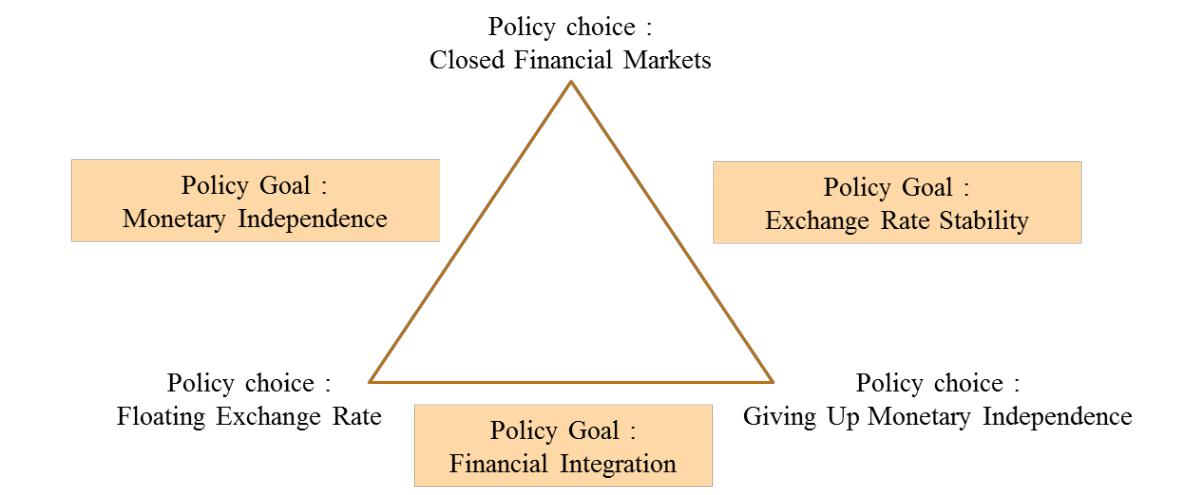 Gambar 1. The Trilemma (Impossible Trinity)(Sumber: Aizenman et al., (2008))Meskipun mendapat pengakuan yang luas, penelitian empiris mengenai hipotesis “the imposible trinity” belum banyak dilakukan. Hal tersebut dikarenakan pengukuran tingkat capaian yang sistematis dari tiga tujuan kebijakan trillema cukup sulit. Apabila seseorang tidak tahu sampai sejauh mana setiap pilihan kebijakan telah dicapai, sulit untuk memperkirakan jenis pilihan kebijakan lain apa yang masih tersedia dan sejauh mana kebijakan yang telah dilakukan. Aizenman et al., (2013) telah mengembangkan sebuah indeks trilemma yang mengukur tingkat pencapaian di masing-masing dari tiga pilihan kebijakan untuk cakupan luas negara dan tahun. Dengan menggunakan indeks, mereka secara empiris membuktikan bahwa hipotesis itu valid dengan menunjukkan bahwa ketiga ukuran trilemma terkait secara linear satu sama lain. Penelitian terbaru dari Kaur R (2019) menemukan bahwa Di India, pilihan quadrilemma lebih baik daripada trilema karena kehadiran variabel interaksi indeks trinity dan cadangan internasional telah mengubah efek kebijakan secara efisien dan menjadikan pilihan kebijakan ini lebih stabil, terutama kombinasi kemandirian moneter dan keterbukaan akun modal. Singkatnya, dapat disimpulkan bahwa ekonomi India dapat melanjutkan keterbukaan akun modal ditambah dengan kemandirian moneter. Namun demikian, pengorbanan stabilitas nilai tukar tidak dapat dihindari sehingga perlu tingkat cadangan internasional yang lebih tinggi.Perkembangan globalisasi keuangan yang begitu pesat dapat menjadi kebijakan berisiko bagi negara-negara berkembang. Pentingnya meningkatkan cadangan internasional dalam jumlah besar dapat memperkecil risiko yang muncul dari leberaliasasi keuangan. Manajemen makroekonomi yang terbuka harus siap menghadapi turbulensi finansial yang terkait dengan penghentian tiba-tiba aliran masuk modal, pelarian modal, dan krisis deleveraging. Seperti yang telah ditunjukkan oleh banyak peneliti, negara-negara berkembang, khususnya ekonomi pasar berkembang, telah meningkatkan jumlah cadangan devisa yang secara signifikan dalam beberapa tahun terakhir. Faktanya, krisis 1997-1998 di Asia Timur menyebabkan perubahan besar dalam permintaan untuk cadangan internasional, meningkat seiring waktu penimbunan oleh negara-negara yang terkena dampak (Aizenman & Lee, 2007). Hal tu menunjukkan bahwa motif asuransi adalah salah satu motivasi bagi negara berkembang untuk memiliki cadangan internasional besar-besaran (Aizenman & Marion, 2004).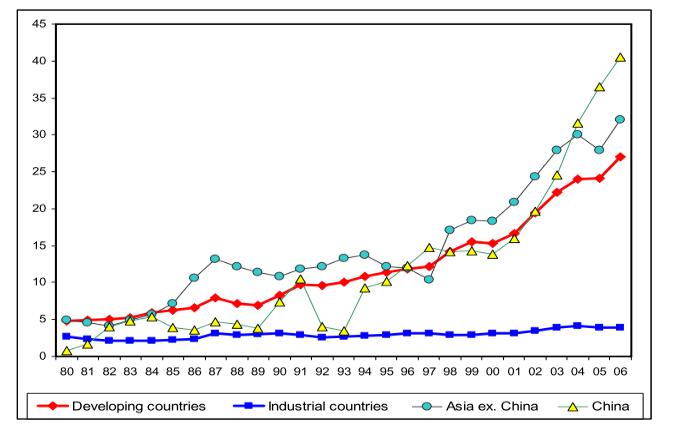 Gambar 2. Cadangan Internasional per GDP, 1980 - 2006(Source: Aizenman et al., (2008))Sebelum integrasi keuangan, permintaan cadangan menyediakan asuransi diri terhadap arus perdagangan yang tidak menentu. Namun, integrasi keuangan negara-negara berkembang juga menambahkan kebutuhan untuk mengasuransikan diri terhadap arus keuangan yang tidak menentu. Berdasarkan sifat pasar keuangan, paparan permintaan mata uang asing yang meningkat dengan cepat dipicu oleh volatilitas keuangan, melebihi margin lebar yang dipicu oleh volatilitas perdagangan. Studi terbaru memvalidasi pentingnya "faktor keuangan" sebagai penentu utama, di samping faktor perdagangan tradisional, dalam akuntansi untuk peningkatan cadangan internasional / rasio PDB. Memang, penelitian terbaru telah mengungkapkan bahwa peran faktor keuangan telah meningkat seiring dengan pertumbuhan integrasi keuangan. Negara yang lebih terbuka secara finansial, lebih dalam secara finansial, dengan stabilitas nilai tukar yang lebih besar cenderung memiliki lebih banyak cadangan.Kaitan antara menimbun cadangan dan integrasi keuangan menambah dimensi keempat pada trilemma, stabilitas keuangan, dapat menambahnya dan mengubahnya menjadi segiempat di mana cadangan internasional dapat berperan sebagai penyangga (Aizenman et al., 2013). Dia menyarankan bahwa negara-negara berkembang mungkin perlu mengelola kebijakan makro terbuka mereka berdasarkan "quadrilemma” daripada “trilema”. Memahami rezim campuran ini masih merupakan tantangan.Penelitian ini dilakukan untuk mengisi kesenjangan dimana belum ada penelitian yang membahas masalah khusus trillema atau quadrilema kebijakan dengan menggunakan data Indonesia. Tujuan dari penelitian ini adalah untuk menguji trilemma serta tantangan kebijakan quadrilema dalam kasus Indonesia. Pemahaman tentang bagaimana bank indonesia mengelola dan mengejar berbagai tujuan kebijakan moneter mereka di tengah-tengah tantangan konstan yang banyak dihadapi memang akan menarik bagi para pembuat kebijakan.1.2 Rumusan MasalahBerdasarkan latarbelakang di atas dapat ditarik permasalahan sebagai berikut:Dalam kasus Indonesia, apakah trilemma kebijakan moneter, yang mana dua  dari tiga kebijakan moneter yang aktif selama periode 1983-2018? Quadrillema: manakah dua dari empat kebijakan moneter yang telah diupayakan Bank Indonesia selama periode sampel?1.3 Tujuan PenelitianPenelitian ini memiliki beberapa tujuan sebagai berikut:Menguji trilemma kebijakan moneter selama periode 1983-2017Menguji Quadrilema moneter: dua dari empat kebijakan moneter yang telah diupayakan Bank Indonesia selama periode sampel.BAB IITINJAUAN PUSTAKA2.1 State of ArtModel teoritis dibangun oleh Ito & Kawai (2014). Dua asumsi dibuat untuk memprediksi kombinasi optimal dari ketiga kebijakan di bawah batasan trilemma. Pertama, terlepas dari sifat pedang bermata dua, pembuat kebijakan cenderung hanya berfokus pada aspek positif dari kebijakan makroekonomi triad terbuka (stabilitas nilai tukar, keterbukaan pasar keuangan, dan kemandirian kebijakan moneter) dan mengejar pencapaian tingkat yang lebih tinggi dalam ketiga kebijakan tersebut. . Artinya, mereka percaya tingkat pencapaian yang lebih tinggi dalam kebijakan ini akan membantu mereka menstabilkan ekonomi mereka dengan lebih baik. Kedua, pembuat kebijakan dibatasi oleh hubungan linier dari ketiga kebijakan tersebut. Dengan kata lain, jika pencapaian dalam tiga tujuan kebijakan dapat diukur dengan beberapa indeks yang dinormalisasi, jumlah dari ketiga indeks tersebut harus konstan. Lebih khusus lagi, jika masing-masing indeks diasumsikan berkisar dari 0 hingga 1, jumlah dari ketiga indeks tersebut harus 2. Dengan asumsi ini, kami merumuskan masalah optimisasi pembuat kebijakan dengan cara berikut:	Subject to di mana MI, ERS, dan KO adalah variabel yang mengukur tingkat independensi kebijakan moneter, stabilitas nilai tukar, dan keterbukaan pasar keuangan. Sedangkan  parameter  (= 1, 2, dan 3) merujuk pada bobot tempat pembuat kebijakan masing-masing dari tiga tujuan kebijakan.Pembuat kebijakan suatu negara akan memilih kombinasi yang optimal dari ketiga kebijakan tersebut, tetapi kombinasi seperti itu akan tergantung pada pilihannya, yang mencerminkan kondisi ekonomi dan struktural negara dengan siapa manajemen kebijakannya dibebankan. Misalnya, pembuat kebijakan dalam perekonomian terbuka kecil dapat menempatkan bobot yang lebih tinggi pada stabilitas nilai tukar dan keterbukaan pasar keuangan daripada independensi kebijakan moneter. Seorang pembuat kebijakan dalam ekonomi yang dikembangkan secara finansial dapat menempatkan bobot yang lebih tinggi pada keterbukaan pasar keuangan daripada pada tujuan kebijakan lainnya. Pada dasarnya, parameter membantu menentukan level optimal MI, ERS, dan KO.Gambar 2. Indeks Stabilitas Nilai Tukar dan Independensi Moneter IndonesiaSumber: http://web.pdx.edu/~ito/trilemma_indexes.htmMasalah optimisasi ini dapat ditafsirkan sebagai hasil dari masalah stabilisasi yang terkenal untuk mencapai pertumbuhan ekonomi non-inflasi yang stabil dalam model ekonomi makro terbuka. Tiga pilihan kebijakan (tingkat stabilitas nilai tukar, keterbukaan pasar keuangan, dan independensi kebijakan moneter) diperkirakan akan mempengaruhi pertumbuhan ekonomi dan tingkat inflasi mengingat kondisi ekonomi dan struktural negara tersebut. Masalah optimisasi biasa untuk pembuat kebijakan (untuk meminimalkan penyimpangan output dari output potensial dan inflasi aktual dari target inflasi) dapat dinyatakan sebagai masalah optimisasi (persamaan 1).Setiap kombinasi kebijakan di bawah dataran trilemma ke arah asal (atau di dalam sisa kubus yang dicukur oleh dataran trilemma) juga layak karena jumlah ketiga indeks untuk kombinasi kebijakan tersebut akan kurang dari 2 (yaitu, MI + ERS + KO <2). Namun, kombinasi kebijakan semacam itu tidak akan efisien. Sebaliknya, kombinasi kebijakan di atas dataran trilemma jauh dari asalnya (atau di luar kubus yang dicukur oleh dataran trilemma) tidak layak karena jumlah dari ketiga indeks untuk kombinasi kebijakan semacam itu akan lebih besar dari 2 (yaitu, MI + ERS + KO> 2). Gambar 3 menggambarkan optimasi dalam dua dimensi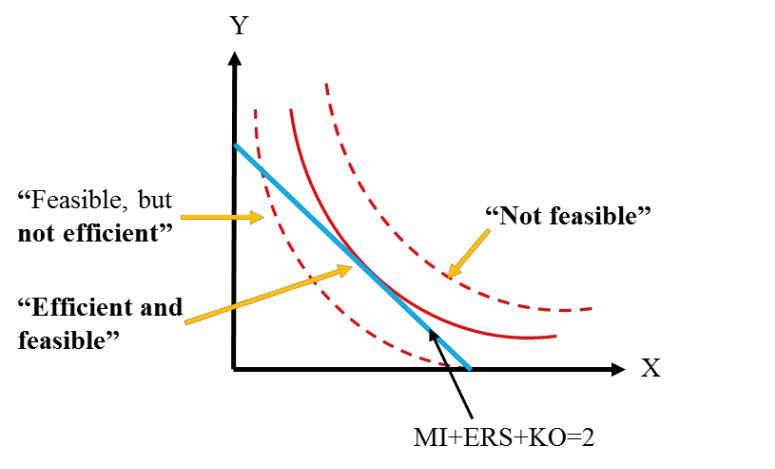 Gambar 3. Optimasi 2 dimensi(Sumber: Ito & Kawai (2014))Beberapa penelitian telah dilakukan untuk menguji hipotesis trilemma atau quadrilemma. Su et al., (2015) menemukan bahwa selama periode 1975-2014 di Fiji, re: trilemma, kemandirian moneter dan stabilitas nilai tukar mungkin lebih dikejar dengan sungguh-sungguh oleh bank sentral; re: segiempat, fokus tampaknya telah bergeser ke cadangan devisa dan keterbukaan rekening modal. Mansour (2014) menyimpulkan bahwa penimbunan IR independen untuk keputusan moneter terhadap tiga kebijakan segitiga Mundell, dengan kata lain, IR tidak termasuk atau tidak memainkan peran ekonomi apa pun dalam hal kebijakan moneter.Hutchison, Sengupta, & Singh (2012) menegaskan bahwa peningkatan integrasi keuangan, terutama setelah pertengahan 2000-an, telah mengubah trade-off kebijakan yang menghadapi ekonomi pasar berkembang seperti India. Peningkatan keterbukaan akun modal telah datang pada biaya pengurangan independensi kebijakan moneter atau pembatasan ER.  Aizman (2016) mengemukakan bahwa tekanan pasar nilai tukar di ekonomi periferal sensitif terhadap pergerakan nilai tukar ekonomi pusat selama dan setelah krisis keuangan global. Pengaturan kebijakan makro terbuka, terutama rezim nilai tukar, juga memiliki efek tidak langsung pada kekuatan hubungan keuangan, berinteraksi dengan kondisi ekonomi makro lainnya. Dengan demikian, pengaturan kebijakan trilemma, termasuk fleksibilitas nilai tukar, terus memengaruhi sensitivitas negara-negara berkembang terhadap perubahan kebijakan dan gucangan.2.2 Roadmap PenelitianGambar 5. Roadmap PenelitianBAB IIIMETODOLOGI PENELITIAN3.1 Data dan Sumber DataData yang digunakan dalam penelitian ini diperoleh dari berbagai sumber. Perhitungan indeks independensi moneter (IM), Stabilitas nilai tukar (SNT) dan Keterbukaan modal (KM) mengikuti perhitungan yang dilakukan oleh Aizenman et al.,(2013). Tipe data merupakan seri waktu dan mencakup periode 1983 - 2018 karena ketersediaan dan konsistensi data untuk periode ini. Untuk membuat variasi analisis, series waktu akan dibagi menjadi tiga periode: 1983 - 2018, 1983 - 1999, dan 2000 - 2018. Studi ini difokuskan pada penggunaan data Indonesia agar lebih komprehensif dalam diskusi dan rekomendasi kebijakan. Ada tiga indeks yang digunakan dalam regresi trilemma - yaitu, independensi moneter (IM), stabilitas nilai tukar (SNT) dan keterbukaan akun modal (KM). Dalam regresi segiempat, kami menggunakan tiga indeks (IM, SNT, dan KM) bersama dengan cadangan devisa (CD). Penelitian ini mengekstraksi data IM, SNT, dan KM dari “The Indeks Trilemma”`1983 hingga 2013 kecuali untuk MI di mana data hanya tersedia hingga 2009. Oleh karena itu, kami memperbarui Indeks IM  hingga 2018 menggunakan data dari Bank Indonesia dengan metodologi yang sama. Indeks CD keempat, dari 1983 hingga 2018, dihitung menggunakan data dari International Financial Statistics (IFS).  Konstruksi masing-masing indeks didefinisikan oleh Aizenman et al., (2013) seperti yang dibahas di bawah ini: Independensi Moneter (IM)Tingkat independensi moneter diukur sebagai kebalikan dari korelasi tahunan antara suku bunga bulanan negara asal dan negara basis. Kurs pasar uang digunakan untuk perhitungan. Indeks untuk tingkat independensi moneter didefinisikan sebagai:di mana i merujuk ke negara asal (Indonesia) dan j ke negara basis (AS). Dengan konstruksi, nilai maksimum adalah 1 dan nilai minimum adalah 0. Nilai indeks yang lebih tinggi berarti lebih banyak independensi kebijakan moneter.Stabilitas Nilai Tukar (SNT)Untuk mengukur stabilitas nilai tukar, standar deviasi tahunan dari nilai tukar bulanan antara negara asal dan negara basis dihitung dan dimasukkan dalam formula berikut untuk menormalkan indeks antara 0 dan 1. Nilai yang lebih tinggi menunjukkan SNT yang lebih tinggi.Keterbukaan Akun Modal (KM)Keterbukaan Akun Modal diperoleh dari Aizenman et al (2013) yang megadopsi penelitian dari  Chin dan Ito (2006) didasarkan pada data Exchange Arrangements and Restrictions (AREAER)  yang disediakan oleh IMF. Mengingat bahwa KM didasarkan pada pembatasan yang dilaporkan, itu adalah indeks de jure dari keterbukaan akun modal. Indeks KO dinormalisasi antara 0 dan 1. Nilai yang lebih tinggi dari indeks ini menunjukkan bahwa suatu negara lebih terbuka untuk transaksi modal lintas batas.Cadangan Asing (CA)Cadangan Asing didefinisikan sebagai rasio total cadangan internasional (net of gold), IR, dan PDB. Hal ini menunjukkan bahwa semakin besar rasio CA semakin tinggi posisi memegang cadangan devisa.3.2 Model Empiris	Pengujian validitas hipotesis trilemma diperiksa dengan regresi linier. Model penelitian ini menggunakan konfigurasi yang disarankan oleh Aizenman et al., (2013). Karena tidak ada bentuk fungsional spesifik dari pertukaran atau keterkaitan ketiga tujuan kebijakan ini, mereka memperkirakan spesifikasi linier paling sederhana untuk ketiga indeks trilemma dan memeriksa apakah jumlah bobot dari ketiga variabel kebijakan trilemma sama dengan konstanta. Ini mengurangi untuk memeriksa kebaikan dari regresi linier ini.Alasan di balik latihan ini adalah bahwa pembuat kebijakan ekonomi harus memilih rata-rata tertimbang dari ketiga kebijakan untuk mencapai kombinasi terbaik dari keduanya. Oleh karena itu, jika kita dapat menemukan goodness of fit untuk model regresi di atas tinggi, itu akan menyarankan spesifikasi linier cukup kaya untuk menjelaskan trade-off di antara tiga dimensi kebijakan. Dengan kata lain, semakin rendah kebaikan, semakin lemah dukungan untuk keberadaan pertukaran, menunjukkan bahwa teori trilemma salah, atau bahwa hubungannya tidak linier. Tetapi, berbeda dengan Aizenman et al., (2013), kami menetapkan variabel dependen harus dua sedangkan penulis sebelumnya menggunakan angka konstan satu.Model pengujian hipotesis Trilemma:

Model pengujian hipotesis Quadrillema:Mengikuti literatur, penelitian ini menetapkan nilai c = 2. Model regresi yang digunakan adalah ordinary least square (OLS) dan untuk memperhitungkan autokorelasi dalam kesalahan (εt), kesalahan standar kuat Newey-Barat digunakan. Ketika goodness of fit untuk regresi di atas tinggi, itu akan menyarankan bahwa spesifikasi linier cocok untuk dijelaskan trade-off kebijakan. Di sisi lain, nilai kecocokan yang rendah menyiratkan bahwa batasan trilemma tidak mengikat atau hubungannya tidak linier. Juga, jika trilemma memang linier, nilai-nilai prediksi regresi harus arahkan sekitar nilai c, dan kesalahan prediksi menunjukkan berapa banyak dari tiga pilihan kebijakan yang  "Tidak sepenuhnya digunakan" (nilai prediksi di bawah c dan residu karenanya negatif) atau sejauh mana trilemma itu  "Tidak mengikat" (nilai prediksi di atas c dan residu karenanya positif). Akhirnya, kontribusi relatif dari tiga kebijakan dapat diperiksa lebih lanjut dengan menggunakan nilai yang diprediksi  dimana βi berada nilai estimasi OLS dari βi dari regresi di atas.BAB IVHASIL PENELITIANTrilemma yang mustahil (impossible trinity) merupakan hipotesis yang pertama kali dipopulerkan oleh Mundell Flemming (1963). Hipotesis menyatakan bahwa suatu negara secara bersamaan dapat memilih dua dari tiga tujuan dari kebijakan moneter. Ketiga tujuan kebijakan moneter tidak dapat dicapai secara bersamaan sehingga dapat memilih dua dari tiga tujuan tersebut seperti stabilitas nilai tukar dan integrasi keuangan. Hipotesis ini telah diajarkan dan diakui secara luas sejak saat itu. Hal ini juga cukup intuitif dan membantu memahami kendala yang harus dihadapi pembuat kebijakan dalam pengaturan ekonomi terbuka. Meskipun mendapat pengakuan yang luas, penelitian empiris mengenai hipotesis “the imposible trinity” belum banyak dilakukan. Hal tersebut dikarenakan pengukuran tingkat capaian yang sistematis dari tiga tujuan kebijakan trillema cukup sulit. Apabila seseorang tidak tahu sampai sejauh mana setiap pilihan kebijakan telah dicapai, sulit untuk memperkirakan jenis pilihan kebijakan lain apa yang masih tersedia dan sejauh mana kebijakan yang telah dilakukan. Hasil PenelitianPada Tabel 1. Statistik Deskriptif yang menunjukkan bahwa pada tahun 1983 hingga 2018 Indonesia memiliki fokus yang lebih tinggi pada keterbukaan neraca modal dan kemandirian moneter. Besarannya akan berbeda bila waktu pengamatan dibagi menjadi dua periode. Antara tahun 1983 - 1999, stabilitas nilai tukar lebih dominan dibandingkan dengan independensi moneter, sedangkan periode 2000 - 2018 menunjukkan hal-hal yang menarik dimana fokus pada keterbukaan neraca modal dan penurunan nilai tukar, di sisi lain adalah peningkatan cadangan devisa. Implikasi dari hal ini dengan jelas menunjukkan bahwa pengelompokan sub-periode waktu menjadi karakteristik yang serupa sangatlah penting. Perbandingan bukti hipotesis trilema dapat dilakukan untuk Indonesia dengan periode waktu yang berbeda. Tabel 1. statistik deskriptif sub periode waktu per variabel.Tabel 1. Statistic DescriptiveSources: data processed, 2020Perkembangan indeks Trilema dapat dilihat pada Gambar 4. Indeks kemandirian moneter mencapai level maksimumnya pada tahun 1983 kemudian menurun seiring berjalannya waktu dan sejak tahun 2010 mengalami tren yang meningkat. Indeks stabilitas nilai tukar menggambarkan fluktuasi tajam yang relatif stabil pada tahun 1986 - 1996 dan mulai berfluktuasi sejak tahun 2000. Sementara itu, keterbukaan neraca modal menunjukkan tiga nilai rata-rata dan menurun selama periode yang merupakan level maksimum pada tahun 1983 hingga 1994, relatif stabil pada tahun 2000 - 2010 dan stabil dengan nilai indeks yang lebih rendah sejak tahun 2011.Perkembangan cadangan devisa dapat dilihat pada Gambar 5. Nilai balik modal asing Indonesia meningkat dari waktu ke waktu. Rasio cadangan devisa terhadap PDB relatif konstan kecuali pada krisis 1997-1999. Sejak 2009, rasio cadangan devisa terhadap PDB konstan pada level 12%. Menurut manual neraca pembayaran IMF, kecukupan cadangan dinilai dari kapasitasnya untuk mencegah atau mengurangi guncangan eksternal.Gambar 2. Indeks Stabilitas Nilai Tukar dan Independensi Moneter IndonesiaSumber: http://web.pdx.edu/~ito/trilemma_indexes.htm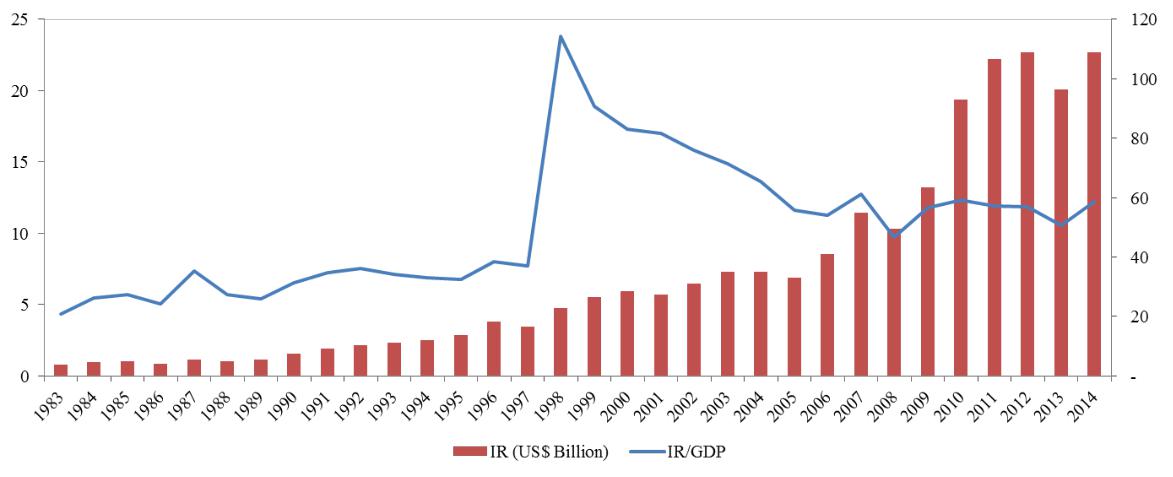 Gambar 3. Foreign Reserve value and its ratio to GDP in 1983 – 2017(Source: World Bank)Hasil regresi trilema dan kuadrilema untuk sampel penuh (1983 - 2018) dilaporkan pada Tabel 2. Jelas, kedua regresi tersebut mencapai kesesuaian yang tinggi (R-kuadrat dan R-kuadrat yang disesuaikan), menunjukkan validitas spesifikasi linier dalam menjelaskan perdagangan kebijakan -off di Indonesia. Estimasi trilema menunjukkan bahwa Indonesia memilih independensi moneter dan keterbukaan neraca modal sebagai tujuan kebijakan moneter. Hal tersebut dapat dilacak dengan melihat variabel yang signifikan dalam menjelaskan model. MI dan CA signifikan pada tingkat kesalahan 1%.Regresi kuadrilema digunakan untuk menguji pentingnya FR di dunia keuangan global. Beberapa hasil harus diperhatikan. Pertama, memasukkan variabel untuk FR meningkatkan goodness of fit dari estimasi, dengan dua poin persentase. Kedua, koefisien pada variabel kepemilikan IR adalah signifikan, menunjukkan bahwa peran kepemilikan IR penting dalam konteks trilema. Hasilnya konsisten dengan (Aizenman et al., 2013) yang menemukan bahwa sejak 1990, variabel trilema dalam ekonomi pasar berkembang telah berkumpul menuju tingkat menengah, yang ditandai dengan fleksibilitas yang terkelola, menggunakan cadangan internasional yang cukup besar sebagai penyangga sambil mempertahankan beberapa derajat moneter. otonomi.Tabel 2. Trilemma and quadrilemma estimation*, **, ***, significant at 10%, 5%, 1% levelMenariknya, sementara dua regresi menghasilkan koefisien taksiran yang agak berbeda, nilai pas (prediksi) mereka cukup dekat dan prediksi cenderung tetap dalam arah yang sama yaitu di atas atau di bawah 2 di sebagian besar tahun pengambilan sampel. Namun, prediksi quadrilemma jelas mengungguli rekan trilemanya. Deviasi dari trilema adalah 0,338 sedangkan segiempat adalah 0,181. Hal ini mengindikasikan bahwa quadrilemma lebih cenderung “mengikat” kebijakan moneter Indonesia yang trilemma. Sehingga cadangan devisa menjadi tujuan moneter Bank Indonesia lainnya.Gambar 4. Regression fitted values: trilemma vs. quadrilemmaKetika sampel dibagi menjadi dua periode waktu, kami menemukan bahwa kontribusi masing-masing variabel sangat menarik dalam hal konfigurasi kebijakan trilema dan bagaimana perubahannya dari waktu ke waktu. Hasil pada Tabel 3 menunjukkan bahwa KO menerima bobot polis yang tinggi selama seluruh periode. Pada sub-periode kedua, ketika keterbukaan modal atau integrasi keuangan menurun, MI menjadi penting secara signifikan. Hasil ini sejalan dengan pelajaran tahun 1990-an bahwa pasar negara berkembang berkumpul di tengah-tengah trilema Mundell: fleksibilitas amarah pertukaran yang terkendali dan integrasi keuangan yang terbatas, mempertahankan kemandirian moneter (Aizenman, 2015).Sejak 1999, Indonesia telah mengubah rezim nilai tukarnya dari sistem tetap menjadi sistem mengambang. Perubahan ini memiliki keuntungan bahwa FR akan membiarkan otoritas moneter untuk dapat melakukan intervensi secara implisit di pasar keuangan, dengan memanipulasi FR dari waktu ke waktu untuk menguasai pasar keuangan (Mansour, 2014). Itulah mengapa disebut rezim nilai tukar mengambang terkelola (tidak sepenuhnya dipatok, tidak sepenuhnya mobilitas modal bebas, tidak sepenuhnya kemandirian moneter).Tabel 3. Trilemma and Quadrilemma Estimation, Split Samples*, **, ***, significant at 10%, 5%, 1% levelGambar 7 menunjukkan bahwa nilai prediksi berdasarkan model berada di sekitar nilai dua yang mendekati hanya untuk sub sampel 1983 - 1999, sedangkan untuk sub sampel 2000 - 2018 nilai prediksi bersifat dinamis. Hasil ini menunjukkan bahwa trilema dan quadrilemma hanya “mengikat” untuk tahun 1983 - 1999. Aizenman et al., (2013) memaknai kondisi ini bahwa perubahan salah satu variabel trilema (quadrilemma) akan menyebabkan perubahan dengan tanda berlawanan dalam rata-rata tertimbang dari dua (tiga) lainnya.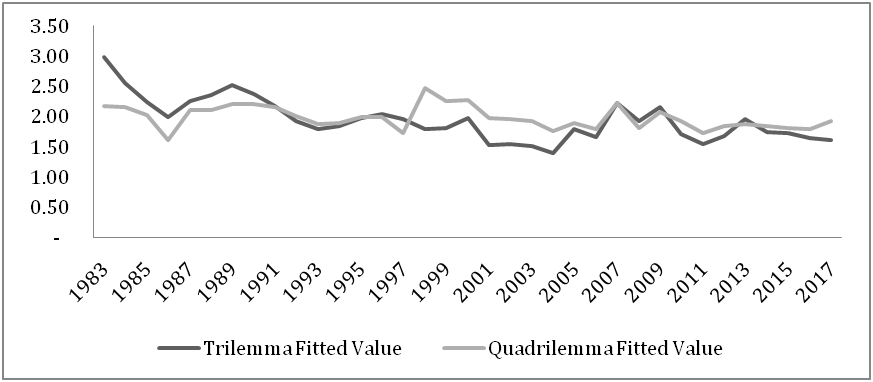 Gambar 5. Regression Fitted Values: Trilemma vs. Quadrilemma(Trilemma and quadrilemma fitted values are obtained based on the results from Table 3,split into two subsamples, 1983 – 1999 and 2000 – 2017).Berdasarkan hasil dan pengalaman di atas menunjukkan bahwa “no 3 tanpa 4”, maka FR layak ditambahkan sebagai tujuan keempat. Jadi, hal yang tidak mungkin bisa terjadi dan segitiga tiga kebijakan tersebut bisa menjadi diagram berlian dengan empat kebijakan yaitu independensi moneter, stabilitas nilai tukar, rasio IR / PDB, dan inklusi keuangan. Asal telah dinormalisasi sehingga mewakili kemerdekaan moneter nol, float murni, nol cadangan internasional, dan autarki keuangan. “Diamond Chart” pada Gambar 8 berguna untuk melacak pola perubahan konfigurasi segiempat di Indonesia.Gambar 6. "Diamond Chart": variasi segiempatPenelitian ini membahas linieritas dari trilema, dan menunjukkan bahwa penjumlahan terbobot dari ketiga variabel trilema berjumlah satu konstanta. Jadi, kenaikan satu variabel trilema harus ditukar dengan penurunan jumlah tertimbang dari dua lainnya. Fakta bahwa memiliki cadangan devisa yang lebih tinggi dapat membantu negara-negara untuk bersiap-siap menghadapi pilihan kebijakan masa depan yang lebih berbeda satu sama lain, menjadikan Cadangan Asing sebagai tujuan ke-4 yang memimpin otoritas moneter untuk mencapai pada saat yang sama. Tujuan "tidak mungkin". Hasil regresi menunjukkan bahwa FR signifikan dan memberikan penjelasan yang lebih baik tentang model yang dapat dilihat sebagai penyesuaian R-square yang lebih besar dicapai. Oleh karena itu, rekomendasi kebijakan yang dapat ditawarkan adalah Pemerintah harus memperhitungkan FR sebagai tujuan kebijakan moneter. Cadangan yang mencukupi dapat meningkatkan kapasitas kami untuk mencegah atau mengurangi guncangan eksternalBAB VKESIMPULAN DAN SARANPenelitian ini membahas linieritas dari trilemma dan menunjukkan bahwa penjumlahan tertimbang dari tiga variabel trilema dijumlahkan menjadi sebuah konstanta. Jadi, kenaikan satu variabel trilemma harus ditukar dengan penurunan jumlah tertimbang dari dua lainnya. Fakta bahwa memiliki cadangan devisa yang lebih tinggi dapat membantu negara-negara untuk bersiap-siap menghadapi pilihan kebijakan masa depan yang lebih berbeda satu sama lain, menjadikan Cadangan Asing sebagai tujuan ke-4 yang memimpin otoritas moneter untuk mencapai pada saat yang sama. Tujuan yang "tidak mungkin". Hasil regresi menunjukkan bahwa FR signifikan dan memberikan penjelasan yang lebih baik tentang model yang dapat dilihat dengan semakin besarnya adjusted R-square. Oleh karena itu, rekomendasi kebijakan yang dapat ditawarkan adalah Pemerintah harus memperhitungkan cadangan devisa sebagai tujuan kebijakan moneter. Cadangan yang mencukupi dapat meningkatkan kapasitas suatu negara untuk mencegah atau mengurangi guncangan eksternal.DAFTAR PUSTAKAAizenman, J. (2010). The Impossible Trinity (aka The Policy Trilemma). UC Santa Cruz: Department of Economics, UCSC. Retrieved from https://escholarship.org/uc/item/9k29n6qnAizenman, J. (2015). International Coordination and Precautionary Policies, International Economic Journal, 30:3, 379-391, DOI: 10.1080/10168737.2016.1211839 Aizenman, J., Chinn, M. D., & Ito, H. (2008). Assessing the Emerging Global Financial Architecture : Measuring TheTrilemma’s Configuration Over Time. NBER WorkingPaper Series, 14533, 1–58.Aizenman, J., Chinn, M. D., & Ito, H. (2013). The “Impossible Trinity” Hypothesis in an Era of Global Imbalances: Measurement and Testing. Review of International Economics, 21(3), 447–458. DOI https://doi.org/10.1111/roie.12047Aizenman, J., & Ito, H. (2012).Trilemma Policy Convergence Patterns and Output Volatility.North American Journal of Economics and Finance, 23(3), 269–285. https://doi.org/10.1016/j.najef.2012.03.002Aizenman, J., Lee, J. (2007). International Reserves: Precautionary Versus Mercantilist Views, Theory and Evidence. Open Economic Review 18, 191–214. https://doi.org/10.1007/s11079-007-9030-zAizenman, J., & Marion, N. (2004).International Reserve Holdings with Sovereign Risk and Costly Tax Collection. The Economic Journal, 114(497), 569–591. https://doi.org/10.1111/j.1468-0297.2004.00232.xHutchison, M., Sengupta, R., & Singh, N. (2012). India’s Trilemma: Financial Liberalisation, Exchange Rates and Monetary Policy. World Economy, 35(1), 3–18. https://doi.org/10.1111/j.1467-9701.2011.01381.xIto, Hiro; Kawai, Masahiro. (2014). Determinants of the Trilemma Policy Combination. Asian Development Bank Institute. http://hdl.handle.net/11540/1218. License: CC BY-NC-ND 3.0 IGO. Mansour, L. (2014). The Power of International Reserves : The Impossible Trinity Becomes Possible. GATE Working Papers WP 1420, Available at SSRN: https://ssrn.com/abstract=2477342 or http://dx.doi.org/10.2139/ssrn.2477342 Hutchison, M., Sengupta, R., & Singh, N. (2012). India’s Trilemma: Financial Liberalisation, Exchange Rates and Monetary Policy. World Economy. https://doi.org/10.1111/j.1467-9701.2011.01381.xRajbinder, K.,Arup, C., Debdas R.(2019) Interrelationship between Capital Structure and Dividend Policy with Reference to Select Indian Companies. International Journal of Management, IT and Engineering, 8(9).361-384 Marlina, D., Andaiyani, S., & Hartawan, D. (2019). Dampak perbedaan suku bunga terhadap permintaan uang: Kasus Amerika Serikat dan Indonesia. Jurnal Ekonomi Pembangunan. https://doi.org/10.29259/jep.v16i2.8878Mundell, R. (1963). Capital Mobility and Stabilization Policy under Fixed and Flexible Exchange Rates. The Canadian Journal of Economics and Political Science, 29(4), 475– 485. https://doi.org/10.2307/139336Aizenman, J., Chinn, M. D., & Ito, H. (2016). Monetary policy spillovers and the trilemma in the new normal: Periphery country sensitivity to core country conditions. Journal of International Money and Finance. 68 (C) 298-330  https://doi.org/10.1016/j.jimonfin.2016.02.008Yunita, M., Achsani, N. A., & Anggraeni, L. (2017). Pengujian Trilemma Conditions pada Perekonomian Indonesia. Jurnal Ekonomi Dan Pembangunan Indonesia. https://doi.org/10.21002/jepi.v17i2.718Su, J., Cocker, L., Delana, D., & Sharma, P. (2015).Trilemma or Quadrilemma : the case of a PIC. Griffith University–South Pacific Central Banks Joint Policy Research Working Paper No. 2, 2015.LAMPIRANData Output 2000-2017 Trilemma2000-2007 Quadrilemma1983-2017 Trilemma1983-2017 Quadrilemma1983-1999 Trilemma1983-1999 Quadrilemma1.Judul Penelitian: Trilemma Atau Quadrilemma Kebijakan Moneter Di   Indonesia2.Bidang  Penelitian: Ilmu Ekonomi3.Ketua Penelitia.Nama Lengkap: Sri Andaiyani, S.E.,M.S.Eb.Jenis Kelamin: Perempuanc.NIP/NIDN: 199301272019032022/0027019302d.Pangkat dan Golongan: Penata Muda Tk.1/III.be.Pendidikan terakhir: S-2 Ilmu Ekonomif.Jabatan Struktural: -g.Jabatan Fungsional: Asisten Ahlih.Perguruan Tinggi: Universitas Sriwijayai.Fakultas/Jurusan/Prodi: Ekonomi/Ekonomi Pembangunanj.Alamat/Kantor: Gedung A, Jl. Raya Palembang - Prabumulih Km. 32  Indralaya, OI, Sumatera Selatan 30662k.Telepon/Faks: +62 711 580964l.Alamat Rumah: Jalan Inspektur Marzuki Lr. Damai III No. 2296 Pakjo PLGm. Telpon/HP/Faks/E-mail: 085273233051/sriandaiyani@fe.unsri.ac.id4.Jumlah Anggota Peneliti: 2 Oranga.Nama Anggota I: Ariodillah Hidayat, S.E., M.Si   NIP: 197609112014091003b.Nama Anggota II: Fida Muthia, S.E., M.Sc   NIP: 1991021920190320175.Jangka Waktu Penelitian:  1 tahun6.7.Jumlah Dana yang disetujuiNama, NIM dan Jurusan Mahasiswa yang terlibat: Rp 30.000.000: 1. M. Riswan (01021281722097), Jurusan Ekonomi       Pembangunan  2. Al Qodri (01021381722179), Jurusan Ekonomi       Pembangunan1Nama Lengkap (dengan gelar)Sri Andaiyani, S.E,.M.S.E3Jabatan FungsionalTenaga  Pengajar4NIP/NIK/Identitas Lainnya1993012720190320225NIDN00270193026Tempat, Tanggal LahirPalembang, 27 Januari 19937E-Mailandaiyanisri@gmail.com8Nomor Telpon/HP0852732330519Alamat KantorFakultas Ekonomi Universitas Sriwijaya Jl. Raya Prabumulih-Inderalaya, OganIlir10ID SINTA669149311ID Google Scholar9EP7E2cAAAAJ&hlNoJudul PenelitianTahunSumber Dana1.Pengujian Model Baumol-Tobin pada Generasi Millenial di Kota Palembang2019Penelitian PNBP Universitas SriwijayaNoJudul Artikel IlmiahNama JurnalVolume/Nomor/Tahun1Asean Credit Growth and Asset Price Response To Global Financial CycleBulletin of Monetary Economics and BankingVol 20, No 2 (2017)2Pattern of Demand for MoneySriwijaya International Journal of Dynamic Economics and BusinessSIJDEB, Vol.1 No. 3, September 20173.The Economic Scale of Small-Medium Enterprises (SMEs) Financing in Sharia BankingInternational Journal of Economics and Financial IssuedVolume 8 issue 3 page 112 tahun 20184How Leading Economic Sectors Stimulate Economic Growth, Income And Labor Absorption? Input-Output ApproachInternational Journal of Economics and Financial IssuedVolume 9 Issue 1 Januari 20195Does Government Spending Drive Regional Economic Growth?International Journal of Economics and Financial IssuedVolume 8 Issue 5 Tahun 20186Spillover Effect of Global Financial Cycle To Asset Markets in Asean-5 Countries: A Structural VAR ApproachAFEBI Economic and Finance ReviewAFEBI, Vol. 2 No.2, 20187The US Quantitative Easing and Indonesian Financial market. Does it matter?Journal of Research in Business, Economics and Management 13 (3), 2455-246213 (3), 2455-2462(2019)8Co-movement in Asset Market: Does Global Financial Cycle Works? Empirical Evidence in IndonesiaProceedings of the 4th Sriwijaya Economics, Accounting, and Business20189Dampak perbedaan suku bunga terhadap permintaan uang: Kasus Amerika Serikat dan IndonesiaJurnal Ekonomi Pembangunan 16 (2), 56-62201810Pengaruh Globalisasi Ekonomi terhadap Inflasi: Pendekatan Data PanelJurnal Ekonomi Pembangunan 15 (2), 116-126201711Testing Baumol-Tobin Model Towards Millenials in Palembang CityProceedings of the 4th Sriwijaya Economics, Accounting, and Business2019 (Indeks Scopus)12Quantifying South Sumatera's Financial Inclusion: Regencies And Cities LevelsProceedings of the 4th Sriwijaya Economics, Accounting, and Business2019 (Indeks Scopus)NoNama Pertemuan Ilmiah / SeminarJudul Artikel IlmiahWaktu dan Tempat1Osaka 10th International Conference on “Business, Economics, Social Science & Humanities- BESSH-2016”The Impact of US Quantitative Easing Policy on Indonesia’s Financial MarketNovember 28-29, 2016, Osaka Japan. ISBN: 978-969-683-070-22InternationalConference 11th Callfor Paper “Synergyon The VUCA world: Maintaining TheResilience and TheMomentum of TheEconomic GrowthASEAN CREDIT GROWTH AND ASSET PRICE RESPONSE TO GLOBAL FINANCIAL CYCLEAugust 24, 2017 Jakarta-Indonesia34th Sriwijaya Economics, Accounting, and Business Conference (SEABC) 2018Co-movement in Asset Market: Does Global Financial Cycle Works? Empirical Evidence in IndonesiaUnsri, 201845th Sriwijaya Economics, Accounting, and Business Conference (SEABC) 2019Testing Baumol-Tobin Model Towards Millenials in Palembang CityUnsri, 201955th Sriwijaya Economics, Accounting, and Business Conference (SEABC) 2019Quantifying South Sumatera's Financial Inclusion: Regencies And Cities LevelsUnsri, 2019NoJudul PenelitianTahunSumber Dana1.Peran Financial Technology Sebagai Alternatif Permodalan Bagi UMKM di Desa Kerinjing2019Penelitian PNBP FakultasNoJudul PenelitianTahunDanaNoJudul PenelitianTahunSumber1Penelitian Pemetaan Pola Perdagangan dan Mekanisme Distribusi Komoditi Utama di Indonesia.2002FE UI2Penelitian tentang Daya Saing Kopi Sumatera Selatan di Pasar Internasional2003Mandiri3Penelitian Pengaruh Nilai-nilai Pimpinan Puncak Terhadap Hubungan Atasan-Bawahan di Sumatera Selatan. 2003FE Unsri4Penelitian Penataan Sentra UKM di Sumetera Selatan. 2004Kementrian Koperasi5Penelitan Anlisis Kulitas Layanan Bank Sumsel. 2004Bank Sumsel6Penelitian Pengaruh Bauran Pemasaran Dan Lingkungan Perusahaan Terhadap Hubungan Antara Kewirausahaan Perusahaan Dengan Prestasi Perusahaan di Indonesia.2004FE Unsri7Penelitian Tentang Properda Kabupaten Bangka Tengah Propinsi Kepulauan Bangka Belitung.2004Pemkab Bangka Tengah8Penelitian Tentang Analisis Ekonomi Daerah Kabupaten OKU Timur Provinsi Sumatera Selatan.2005Pemkab OKU Timur9Penelitian tentang Analisis Masterplan Sumatera Selatan Sebagai Lumbung Energi Nasional..2005Pemprov Sumatera Selatan dan BPPT10Penelitian Tentang RPJM dan RPJP Kabupaten Bangka Tengah Propinsi Kepulauan Bangka Belitung. 2005Pemkab Bangka Tengah11Penelitian Review Masterplan Sumatera Selatan Lumbung Pangan2009Pemprov Sumatera Selatan12Penelitian Perencanaan investasi di Kabupaten OKU Selatan2010Pemkab OKU Selatan13Analisis Ketenagakerjaan Indonesia2010Komite Ekonomi Nasional Kementrian kesejahteraan Rakyat RI14Analisis Sosial Ekonomi Pembangunan Pasar Tradisional Modern dan Kerjasama UMKM2010Pemkot Prabumulih15Perencanaan FS Pasar Tradisional Modern Kecamatan Babat Toman2012Pemkab Muba16Perencanaan FS Pasar Tradisional Modern Kecamatan Sanga Desa2012Pemkab Muba17Pengaruh Kredit dan Modal Kerja terhadap pendapatan Usaha UMKM PPMK2015FE Unsri18Analisis factor-faktor yang mempengaruhi pengembalian kredit UMKM Kota Palembang2017FE Unsri19Analisis Pola Konsumsi Masyarakat Miskin Perkotaan2018FE Unsri20Penyusunan Indikator Investasi Daerah Kabupaten Muaraenim Tahun 20182018Pemkab Muaraenim21Analisis Faktor-faktor yang mempengaruhi keberlanjutan lembaga Keuangan Mikro di Sumatera Selatan.2019FE Unsri22Kajian Peningkatan kualitas Penghidupan Masyarakat Berpenghasilan Rendah (MBR) di wilayah Kumuh Perkotaan Provinsi Sumtera Selatan (studi kasus Program Kota Tanpa Kumuh)2019Universitas Sriwijaya23Rencana Umum Penanaman Modal Kab. Muara Enim 2019-20242019Pemkab Muaraenim1Nama Lengkap (dengan gelar)Fida Muthia, S.E., M.Sc2Jenis KelaminPerempuan3Jabatan FungsionalTenaga Pengajar4NIP/NIK/Identitas Lainnya16710459029100065NIDN00190291016Scopus ID571932145437SINTA ID60344478Tempat, Tanggal LahirPalembang, 19 Februari 19919E-Mailf.muthia@unsri.ac.id10Nomor Telpon/HP08136871214311Alamat KantorFak Ekonomi Universitas Sriwijaya12Nomor Telepon/Faks(0711) 580964NoJudul Artikel IlmiahNama JurnalVolume/Nomor/Tahun1Diversification Strategy and Risk ReductionInternational Journal of Applied Business and Economic ResearchVol. 14/ No.13/ 20162Diversification: Complementary Assets and Super Additive Synergy.Journal of Advanced Research in Law and Economics. Vol. 9, No. 2, 2018, p665-6801Rumpun Ilmu: Ekonomi2Bidang fokus penelitian: Sosial, Ekonomi, Hukum, Humaniora, Seni3Tema penelitian: Kajian Ekonomi dan SumberDaya Manusia4Topik Penelitian: Pendidikan berkarakter dan berdayasaing5Judul Penelitian: Trilemma Atau Quadrilemma Kebijakan Moneter Di Indonesia6Status Tingkat Kesiapterapan Teknologi (TKT) penelitian dan target yang ingindicapai: Pembuktian konsep fungsi dan/atau karakteristik penting secara analitis dan eksperimental7Skema penelitian: Sains dan Teknologi8Tahun usulan dan lama penelitian: 2020 selama 1 Tahun9Biaya yang disetujui di tahun berjalan: Rp 30.000.00010SBK penelitian: Riset Dasar11Total biaya penelitian: Rp 30.000.000PeriodsPeriodsStatisticMIERSCAFR1983- 2017Mean0.450.4420.79810.678Std. Dev.0.140.2900.2044.400CV0.0210.0840.04119.3671983– 1999Mean0.4310.5860.9558.200Std. Dev.0.1540.3440.1015.127CV0.0240.1180.01026.2822000– 2017Mean0.4760.3070.58812.844Std. Dev.0.1410.1310.1422.091CV0.0200.0170.0204.3721983 – 20171983 – 2017TrilemmaQuadrilemmaMI1.959***1.132***(6.799)(6.216)ERS(0.0427)0.358*(0.1679)(2.514)CA1.3433***0.932***(5.5776)(6.729)FR-0.055***(8.830)Obs.3535R-squared0.96930.9912Adjusted R-squared0.93620.9581983 – 19991983 – 19992000 – 20172000 – 2017TrilemmaQuadrilemmaTrilemmaQuadrilemmaMI0.0090.0341.409***1.135***(0.027)(0.471)(5.173)(4.350)ERS(0.366)*(0.121)**0.961**0.669**(-2.053)(-3.029)(2.713)(5.113)CA2.300***1.881***1.722***0.885***(9.769)(34.329)(8.5931)(3.090)FR-0.032***-0.0561**(17.512)(3.449)Obs.17171818R-squared0.99260.99970.9900.994Adjusted R-squared0.92010.92270.9220.922yearERSMIFOFR19830.098510.83943414.58764819840.6300320.60494415.62498319850.7234690.44620315.83218619860.0865510.32547515.06699519870.725550.4468217.36514319880.7787150.50027415.98850519890.7882750.5878315.773919900.852320.50404917.02751719910.8866310.40402917.93841619920.8406830.27914918.16125819930.862670.20593917.12796119940.8728540.23575716.858819950.9241190.30571916.78182819960.6627260.3846860.939758.02706219970.1127460.3926340.87957.68804919980.0310050.4630670.65344123.7972119990.089170.4042310.75918.8891320000.1917630.5216790.6987517.2716620010.1086920.2976180.6987516.9814420020.2476790.2983780.6987515.828820030.3454070.2811860.6987514.89220040.296130.2240610.6987513.6088320050.3415140.4236490.6987511.5929120060.2836460.362180.6987511.274420070.3391710.6494560.6987512.7196420080.1334660.4972770.698759.72048820090.2207430.6146090.6987511.7801420100.4544070.3788910.6987512.3041720110.3530390.4916880.41563111.9308420120.4447340.5599190.41563111.857620130.2492980.712780.41563110.5601120140.2784810.597770.41563112.2175320150.252380.5928730.41563111.9960220160.3079490.5434590.41563112.1790120170.6903570.5234590.41563112.49065SUMMARY OUTPUTSUMMARY OUTPUTRegression StatisticsRegression StatisticsMultiple R0.995249R Square0.990521Adjusted R Square0.922591Standard Error0.213303Observations18ANOVADfSSMSFSignificance FRegression371.3175323.77251522.49271.33E-14Residual150.6824740.045498Total1872CoefficientsStandard Errort StatP-valueLower 95%Upper 95%Lower 95.0%Upper 95.0%Intercept0#N/A#N/A#N/A#N/A#N/A#N/A#N/AX Variable 10.9615590.3544232.7130320.0160340.2061261.7169930.2061261.716993X Variable 21.4094470.272435.1736050.0001130.8287751.9901180.8287751.990118X Variable 31.7226440.2004668.5931873.53E-071.2953612.1499281.2953612.149928SUMMARY OUTPUTSUMMARY OUTPUTRegression StatisticsRegression StatisticsMultiple R0.997434853R Square0.994876286Adjusted R Square0.922349776Standard Error0.162328458Observations18ANOVAdfSSMSFSignificance FRegression471.6310917.90777679.59835.99E-15Residual140.3689070.026351Total1872CoefficientsStandard Errort StatP-valueLower 95%Upper 95%Lower 95.0%Upper 95.0%Intercept0#N/A#N/A#N/A#N/A#N/A#N/A#N/AX Variable 10.6695668470.2826932.3685280.0327840.063251.2758840.063251.275884X Variable 21.1352798360.2220375.1130140.0001580.6590571.6115020.6590571.611502X Variable 30.8857691460.2865823.0908090.0079770.2711131.5004260.2711131.500426X Variable 40.0561887980.0162883.4496120.0039080.0212540.0911240.0212540.091124Regression StatisticsRegression StatisticsMultiple R0.984575R Square0.969387Adjusted R Square0.936224Standard Error0.365965Observations35ANOVAdfSSMSFSignificance FRegression3135.714245.23808337.77319.46E-24Residual324.2857720.13393Total35140CoefficientsStandard Errort StatP-valueLower 95%Upper 95%Lower 95.0%Upper 95.0%Intercept0#N/A#N/A#N/A#N/A#N/A#N/A#N/AERS0.0427450.2544430.1679930.867646-0.475540.561029-0.475540.561029MI1.9592870.288176.7990751.1E-071.3723052.546271.3723052.54627FO1.3433830.240855.5776823.7E-060.8527881.8339770.8527881.833977Regression StatisticsRegression StatisticsRegression StatisticsRegression StatisticsRegression StatisticsMultiple RMultiple RMultiple R0.9956361520.995636152R SquareR SquareR Square0.9912913460.991291346Adjusted R SquareAdjusted R SquareAdjusted R Square0.9581905090.958190509Standard ErrorStandard ErrorStandard Error0.1983164220.198316422ObservationsObservationsObservations3535ANOVAANOVAANOVAdfdfSSSSMSMSFFSignificance FSignificance FRegressionRegressionRegression44138.7808138.780834.695234.6952882.1694882.16941.23E-301.23E-30ResidualResidualResidual31311.2192111.2192110.0393290.039329TotalTotalTotal3535140140CoefficientsStandard ErrorStandard Errort Statt StatP-valueP-valueLower 95%Lower 95%Upper 95%Upper 95%Lower 95.0%Lower 95.0%Upper 95.0%Intercept0#N/A#N/A#N/A#N/A#N/A#N/A#N/A#N/A#N/A#N/A#N/A#N/A##ERS0.358126150.1424340.1424342.5143382.5143380.0173290.0173290.0676310.0676310.6486210.6486210.0676310.0676311MI1.1320525960.1821050.1821056.2164846.2164846.64E-076.64E-070.7606470.7606471.5034581.5034580.7606470.7606472FO0.9324619560.1385650.1385656.7294376.7294371.57E-071.57E-070.6498580.6498581.2150661.2150660.6498580.6498581FR0.0557100890.0063090.0063098.830138.830135.73E-105.73E-100.0428430.0428430.0685780.0685780.0428430.0428430Regression StatisticsRegression StatisticsRegression StatisticsRegression StatisticsMultiple RMultiple R0.9963194240.996319424R SquareR Square0.9926523950.992652395Adjusted R SquareAdjusted R Square0.9201741660.920174166Standard ErrorStandard Error0.1889136480.188913648ObservationsObservations1717ANOVAANOVAdfdfSSSSMSMSFFSignificance FSignificance FRegressionRegression3367.5003667.5003622.5001222.50012630.4609630.46092.53E-142.53E-14ResidualResidual14140.4996370.4996370.0356880.035688TotalTotal17176868CoefficientsCoefficientsStandard ErrorStandard Errort Statt StatP-valueP-valueLower 95%Lower 95%Upper 95%Upper 95%Lower 95.0%Lower 95.0%Upper 95.0%Upper 95.0%Intercept00#N/A#N/A#N/A#N/A#N/A#N/A#N/A#N/A#N/A#N/A#N/A#N/A#N/A#N/AERS-0.364855718-0.3648557180.1778020.177802-2.05203-2.052030.0593570.059357-0.7462-0.74620.0164920.016492-0.7462-0.74620.0164920.016492MI0.0094314620.0094314620.3410980.3410980.027650.027650.9783310.978331-0.72215-0.722150.7410150.741015-0.72215-0.722150.7410150.741015FO2.299034012.299034010.2347590.2347599.7931489.7931481.21E-071.21E-071.7955251.7955252.8025432.8025431.7955251.7955252.8025432.802543SUMMARY OUTPUTSUMMARY OUTPUTRegression StatisticsRegression StatisticsMultiple R0.999836R Square0.999672Adjusted R Square0.922673Standard Error0.041432Observations17ANOVAdfSSMSFSignificance FRegression467.9776816.994429900.0685.41E-21Residual130.0223160.001717Total1768CoefficientsStandard Errort StatP-valueLower 95%Upper 95%Lower 95.0%Upper 95.0%Intercept0#N/A#N/A#N/A#N/A#N/A#N/A#N/AERS-0.133820.041383-3.233680.00653-0.22322-0.04442-0.22322-0.04442MI0.0148890.0748090.1990320.845317-0.146730.176505-0.146730.176505FO1.8910750.05700433.174725.97E-141.7679272.0142241.7679272.014224FR0.0316970.00190116.675213.71E-100.0275910.0358040.0275910.035804